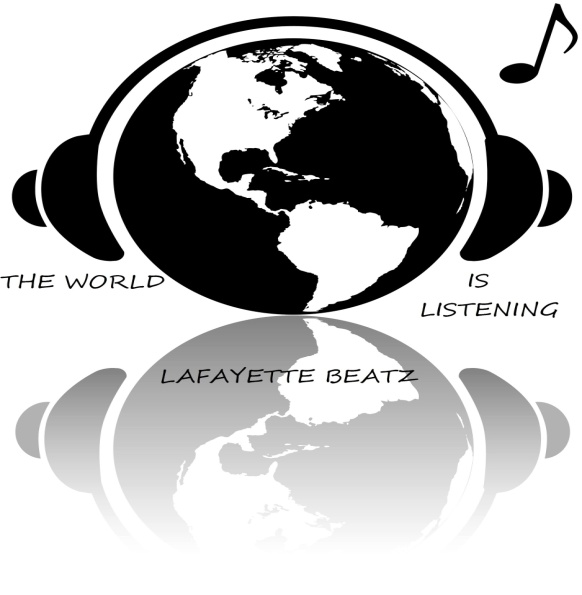  LaFayette Beatz MP3 Non-Exclusive AgreementThis License Agreement is between LaFayette Beatz and One[Your Name Here] (“Licensee”), who has purchased the MP3 file of the LaFayette Beatz  instrumental “[Beat Title] - Produced by (“LaFayette Beatz”).  LaFayette Beatz and Licensee agree to the following terms and conditions:Licensee shall have the worldwide, non exclusive right to sell up to 2,500 units, broadcast on the radio up to 100 different times, earn up to 2,500 performing publicly the song they create with the LaFayette Beatz Instrumental(recommend topurchase exclusive rights once agreement is reached) Licensee may also use the song they create with the LaFayette Beatz Instrumental in any non-profit projects, The LaFayette Beatz Instrumental must be combined with other audio (with lyrics) and not be just the instrumental alone.Licensee shall have the worldwide, non-exclusive right to synchronize the LaFayette Beatz Music with visual media (movies, TV,video games, websites) in up to 3 different for-profit projects. Licensee may also synchronize the LaFayette Beatz Instrumental must with an unlimited number of YouTube videos.Licensee agrees to pay  LaFayette Beatz the one time purchasing fee.In all Projects in which the LaFayette Beatz Instrumental is used, Licensee shall give credit in substantially one of the following formats.  “Produced by LaFayette Beatz” “Beat by LaFayette Beatz” “Original Music by LaFayette Beatz”The License is granted for the length of the copyright term (the author’s life, plus an additional 70 years after author’s death